Angles in Regular PolygonsAngles in Regular PolygonsAngles in Regular PolygonsAngles in Regular PolygonsAll polygons are regular. Find the missing angles in each of the diagrams.All polygons are regular. Find the missing angles in each of the diagrams.All polygons are regular. Find the missing angles in each of the diagrams.All polygons are regular. Find the missing angles in each of the diagrams.(a)(b)(c)(d)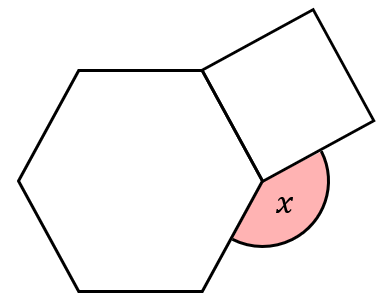 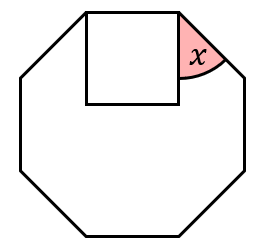 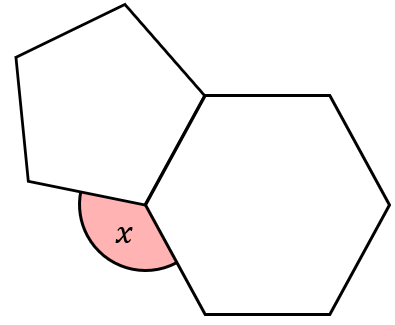 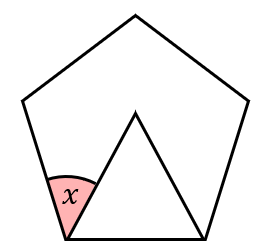 (e)(f)(g)(h)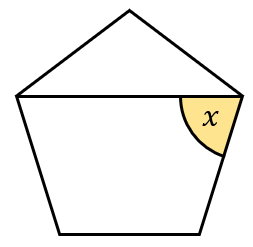 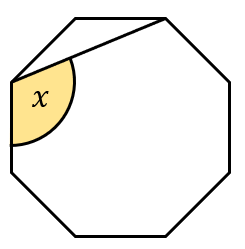 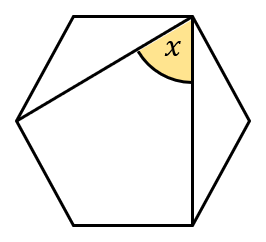 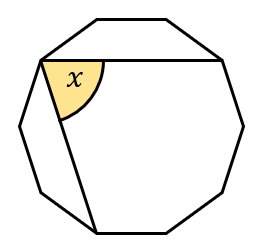 (i)(j)(k)(l)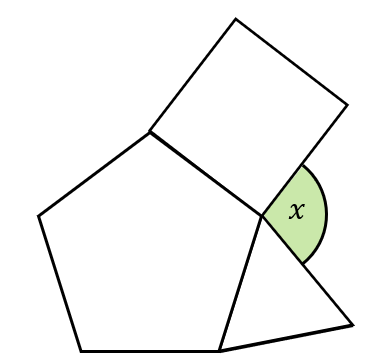 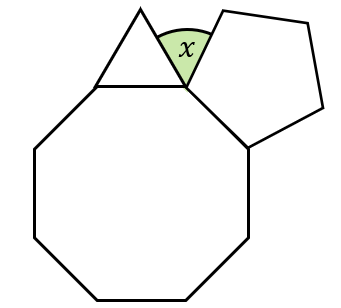 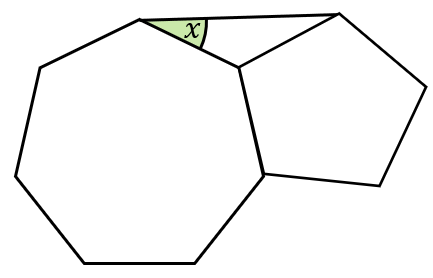 Find the number of sides of the incomplete regular polygon.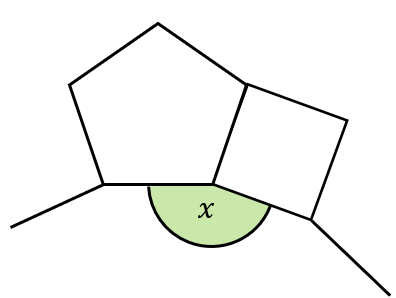 